Imię i nazwisko ……………………………………………………… Klasa ………… Rozdział 32. Dążenie do jedności państwaPolecenie 1.Otocz pętlą ilustracje i hasła związane z zagrożeniami dla ziem polskich w okresie rozbicia dzielnicowego.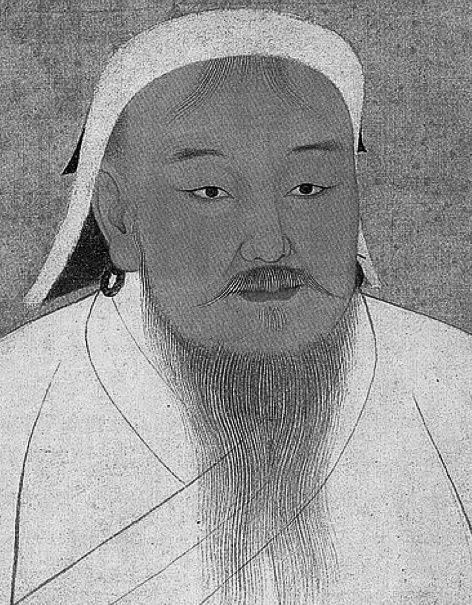 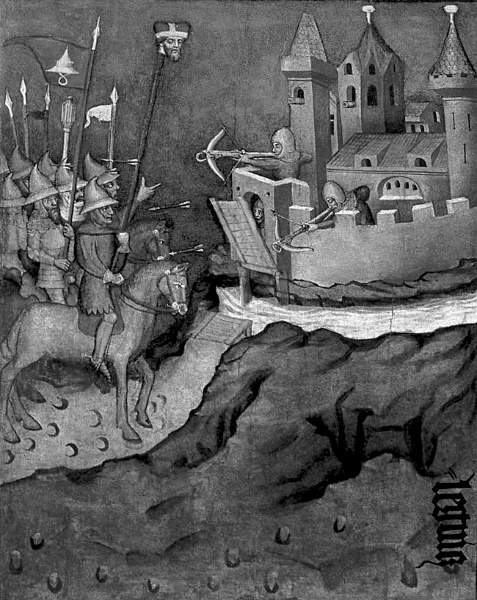 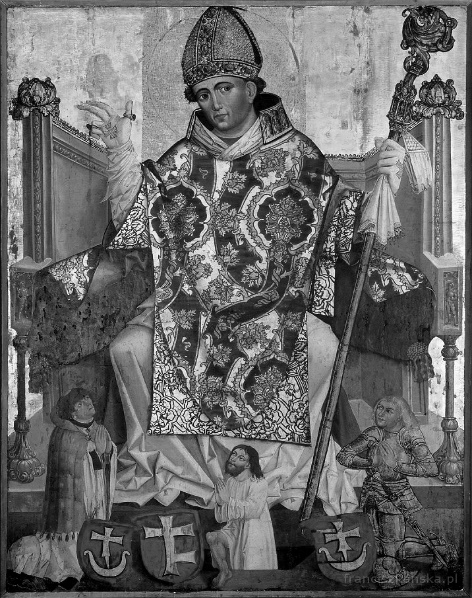 św. Wojciech		1241		Wincenty Kadłubek		TatarzyPolecenie 2. Podaj nazwę grupy społecznej, której dotyczy poniższy opis.Dążyli do zjednoczenia, gdyż wojny oraz najazdy prowadziły do niszczenia kościołów i majątków kościelnych. Czuli się Polakami, znali przeszłość państwa polskiego i pragnęli jego odrodzenia.……………………………………………………Polecenie 3.Ustal, czy poniższe zdania są prawdziwe czy fałszywe. Wstaw znak X w odpowiednim miejscu tabeli.PrawdaFałszDo bitwy pod Legnicą doszło za panowania księcia Henryka Pobożnego.Proces jednoczenia ziem polskich został zapoczątkowany przez Piastów śląskich.